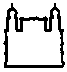 Ministério da SaúdeFIOCRUZFundação Oswaldo CruzCentro de Pesquisa René Rachou – CPqRRPrograma de Pós-Graduação em Ciências da SaúdeSECRETARIA DE ENSINOSOLICITAÇÃO DE AUXÍLIO FINANCEIRODOCENTESECRETARIA DE ENSINOSOLICITAÇÃO DE AUXÍLIO FINANCEIRODOCENTESECRETARIA DE ENSINOSOLICITAÇÃO DE AUXÍLIO FINANCEIRODOCENTESECRETARIA DE ENSINOSOLICITAÇÃO DE AUXÍLIO FINANCEIRODOCENTECONGRESSO/SEMINÁRIOPRAZO: Mínimo de 30 dias antes do eventoCONGRESSO/SEMINÁRIOPRAZO: Mínimo de 30 dias antes do eventoCONGRESSO/SEMINÁRIOPRAZO: Mínimo de 30 dias antes do eventoCONGRESSO/SEMINÁRIOPRAZO: Mínimo de 30 dias antes do eventoCONGRESSO/SEMINÁRIOPRAZO: Mínimo de 30 dias antes do eventoCONGRESSO/SEMINÁRIOPRAZO: Mínimo de 30 dias antes do eventoIDENTIFICAÇÃOIDENTIFICAÇÃOIDENTIFICAÇÃOIDENTIFICAÇÃOIDENTIFICAÇÃOIDENTIFICAÇÃODocente: Docente: Docente: Docente: Docente: Docente: E-mail:                                                                           Telefone: E-mail:                                                                           Telefone: E-mail:                                                                           Telefone: E-mail:                                                                           Telefone: E-mail:                                                                           Telefone: E-mail:                                                                           Telefone: Banco:                                                                  Agência:                                           Conta:Banco:                                                                  Agência:                                           Conta:Banco:                                                                  Agência:                                           Conta:Banco:                                                                  Agência:                                           Conta:Banco:                                                                  Agência:                                           Conta:Banco:                                                                  Agência:                                           Conta:DADOS SOBRE O EVENTODADOS SOBRE O EVENTODADOS SOBRE O EVENTODADOS SOBRE O EVENTODADOS SOBRE O EVENTODADOS SOBRE O EVENTOTítulo/ Nome:Título/ Nome:Título/ Nome:Título/ Nome:Título/ Nome:Título/ Nome:Instituição Organizadora:Instituição Organizadora:Instituição Organizadora:Instituição Organizadora:Instituição Organizadora:Instituição Organizadora:Cidade/UF/País:Cidade/UF/País:Cidade/UF/País:Início:Início:Término:TÍTULO DO TRABALHO A SER APRESENTADOTÍTULO DO TRABALHO A SER APRESENTADOTÍTULO DO TRABALHO A SER APRESENTADOTÍTULO DO TRABALHO A SER APRESENTADOTÍTULO DO TRABALHO A SER APRESENTADOTÍTULO DO TRABALHO A SER APRESENTADOFORMA DE APRESENTAÇÃOFORMA DE APRESENTAÇÃOFORMA DE APRESENTAÇÃOFORMA DE APRESENTAÇÃOFORMA DE APRESENTAÇÃOFORMA DE APRESENTAÇÃO[     ]   Pôster                       [     ]   Comunicação Oral          [     ]   Conferência[     ]   Tema Livre               [     ]    Outros  _____________________________________O Trabalho será publicado nos anais do Congresso?                 [     ]   Sim                            [      ]   Não                                       [     ]   Pôster                       [     ]   Comunicação Oral          [     ]   Conferência[     ]   Tema Livre               [     ]    Outros  _____________________________________O Trabalho será publicado nos anais do Congresso?                 [     ]   Sim                            [      ]   Não                                       [     ]   Pôster                       [     ]   Comunicação Oral          [     ]   Conferência[     ]   Tema Livre               [     ]    Outros  _____________________________________O Trabalho será publicado nos anais do Congresso?                 [     ]   Sim                            [      ]   Não                                       [     ]   Pôster                       [     ]   Comunicação Oral          [     ]   Conferência[     ]   Tema Livre               [     ]    Outros  _____________________________________O Trabalho será publicado nos anais do Congresso?                 [     ]   Sim                            [      ]   Não                                       [     ]   Pôster                       [     ]   Comunicação Oral          [     ]   Conferência[     ]   Tema Livre               [     ]    Outros  _____________________________________O Trabalho será publicado nos anais do Congresso?                 [     ]   Sim                            [      ]   Não                                       [     ]   Pôster                       [     ]   Comunicação Oral          [     ]   Conferência[     ]   Tema Livre               [     ]    Outros  _____________________________________O Trabalho será publicado nos anais do Congresso?                 [     ]   Sim                            [      ]   Não                                       ESPECIFICAR O AUXÍLIO SOLICITADO (taxa de inscrição, número de diárias, tipo e valor das passagens a serem utilizadas) Máximo R$1.000,00.ESPECIFICAR O AUXÍLIO SOLICITADO (taxa de inscrição, número de diárias, tipo e valor das passagens a serem utilizadas) Máximo R$1.000,00.ESPECIFICAR O AUXÍLIO SOLICITADO (taxa de inscrição, número de diárias, tipo e valor das passagens a serem utilizadas) Máximo R$1.000,00.ESPECIFICAR O AUXÍLIO SOLICITADO (taxa de inscrição, número de diárias, tipo e valor das passagens a serem utilizadas) Máximo R$1.000,00.ESPECIFICAR O AUXÍLIO SOLICITADO (taxa de inscrição, número de diárias, tipo e valor das passagens a serem utilizadas) Máximo R$1.000,00.ESPECIFICAR O AUXÍLIO SOLICITADO (taxa de inscrição, número de diárias, tipo e valor das passagens a serem utilizadas) Máximo R$1.000,00.DespesasDespesasDespesasDespesasValorValorR$R$R$R$R$R$R$R$R$R$TOTALTOTALTOTALTOTALR$R$                       ANEXAR:[     ]   Boleto bancário da inscrição[     ]   Cópia do resumo do trabalho a ser apresentado[     ]   Comprovante de aceitação do trabalho pela Comissão Organizadora do Evento                                 ANEXAR:[     ]   Boleto bancário da inscrição[     ]   Cópia do resumo do trabalho a ser apresentado[     ]   Comprovante de aceitação do trabalho pela Comissão Organizadora do Evento                                 ANEXAR:[     ]   Boleto bancário da inscrição[     ]   Cópia do resumo do trabalho a ser apresentado[     ]   Comprovante de aceitação do trabalho pela Comissão Organizadora do Evento                                 ANEXAR:[     ]   Boleto bancário da inscrição[     ]   Cópia do resumo do trabalho a ser apresentado[     ]   Comprovante de aceitação do trabalho pela Comissão Organizadora do Evento                                 ANEXAR:[     ]   Boleto bancário da inscrição[     ]   Cópia do resumo do trabalho a ser apresentado[     ]   Comprovante de aceitação do trabalho pela Comissão Organizadora do Evento                                 ANEXAR:[     ]   Boleto bancário da inscrição[     ]   Cópia do resumo do trabalho a ser apresentado[     ]   Comprovante de aceitação do trabalho pela Comissão Organizadora do Evento          _________________________________        Data:      /       /               _________________________       Assinatura do Docente                                                                   Secretaria Acadêmica_________________________________        Data:      /       /               _________________________       Assinatura do Docente                                                                   Secretaria Acadêmica_________________________________        Data:      /       /               _________________________       Assinatura do Docente                                                                   Secretaria Acadêmica_________________________________        Data:      /       /               _________________________       Assinatura do Docente                                                                   Secretaria Acadêmica_________________________________        Data:      /       /               _________________________       Assinatura do Docente                                                                   Secretaria Acadêmica_________________________________        Data:      /       /               _________________________       Assinatura do Docente                                                                   Secretaria AcadêmicaPARECER DO CURSO DE PÓS-GRADUAÇÃOPARECER DO CURSO DE PÓS-GRADUAÇÃOPARECER DO CURSO DE PÓS-GRADUAÇÃOPARECER DO CURSO DE PÓS-GRADUAÇÃOPARECER DO CURSO DE PÓS-GRADUAÇÃOPARECER DO CURSO DE PÓS-GRADUAÇÃOAutorizado o pagamento de:          Ajuda de custo no valor de R$_________________                                                          Outros: ___________________________________Autorizado o pagamento de:          Ajuda de custo no valor de R$_________________                                                          Outros: ___________________________________Autorizado o pagamento de:          Ajuda de custo no valor de R$_________________                                                          Outros: ___________________________________Autorizado o pagamento de:          Ajuda de custo no valor de R$_________________                                                          Outros: ___________________________________Autorizado o pagamento de:          Ajuda de custo no valor de R$_________________                                                          Outros: ___________________________________Autorizado o pagamento de:          Ajuda de custo no valor de R$_________________                                                          Outros: _____________________________________________________________________________                                Data: ____ /____ / ____       Assinatura do Coordenador de Pós-Graduação        __________________________________________                                Data: ____ /____ / ____       Assinatura do Coordenador de Pós-Graduação        __________________________________________                                Data: ____ /____ / ____       Assinatura do Coordenador de Pós-Graduação        __________________________________________                                Data: ____ /____ / ____       Assinatura do Coordenador de Pós-Graduação        __________________________________________                                Data: ____ /____ / ____       Assinatura do Coordenador de Pós-Graduação        __________________________________________                                Data: ____ /____ / ____       Assinatura do Coordenador de Pós-Graduação        